              ҠАРАР                                                                    РЕШЕНИЕОб отмене решения  Совета сельского поселения Шаранский сельсовет муниципального района Шаранский район Республики Башкортостан «О межведомственной комиссии сельского поселения Шаранский сельсовет муниципального района Шаранский район Республики Башкортостан по вопросам признания находящегося в муниципальной собственности помещения жилым помещением, жилого помещения непригодным для проживания и многоквартирного дома аварийным и подлежащим сносу или реконструкции»  № 403 от 10.03.2011 года В соответствии с Федеральным законом от 6 октября 2003 года №131-Фз «Об общих принципах организации местного самоуправления в Российской Федерации», устава сельского поселения Шаранский сельсовет муниципального района Шаранский район Республики Башкортостан и в целях приведения в соответствие федеральному законодательству, Совет сельского поселения Шаранский сельсовет муниципального района Шаранский район  Республики Башкортостан решил:1.Отменить решение Совета сельского поселения Шаранский сельсовет муниципального района Шаранский район Республики Башкортостан «О межведомственной комиссии сельского поселения Шаранский сельсовет муниципального района Шаранский район Республики Башкортостан по вопросам признания находящегося в муниципальной собственности помещения жилым помещением, жилого помещения непригодным для проживания и многоквартирного дома аварийным и подлежащим сносу или реконструкции»  № 403 от 10.03.2011 года 2. Обнародовать настоящее решение на информационном стенде сельского поселения и разместить на официальном сайте сельского поселения Шаранский сельсовет муниципального района Шаранский район Республики Башкортостан sharan -sp.ru.3. Настоящее решение вступает в силу с момента принятия.Заместитель председателя Совета                                       В.Ш.Исламбратовс. Шаран25.08.2021№ 34/287                                     Башкортостан РеспубликаһыШаран районымуниципаль районыныңШаран ауыл Советыауыл биләмәһе Советы                   452630 Шаран ауылы, Кызыл урамы, 9Тел.(347) 2-22-43,e-mail:sssharanss@yandex.ru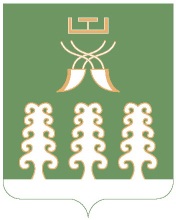 Совет сельского поселенияШаранский сельсоветмуниципального районаШаранский районРеспублика Башкортостан                      452630 с. Шаран ул. Красная,9Тел.(347) 2-22-43,e-mail:sssharanss@yandex.ru